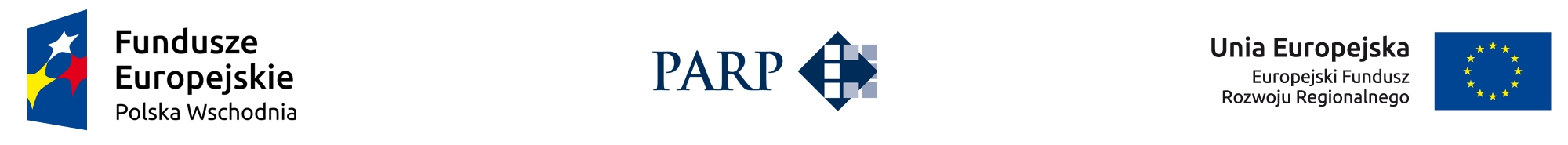 …………………………., dnia ……………   		  (miejscowość) 		          (data)……………………………………………..(nr Wniosku o dofinansowanie)……………………………………………..(nazwa Wnioskodawcy)Oświadczenie o złożeniu wniosku w Generatorze WnioskówW związku z ubieganiem się o przyznanie dofinansowania w ramach Programu Operacyjnego Polska Wschodnia 2014-2020 oświadczam, że …….……………………………………………………………………………………………..(pełna nazwa Wnioskodawcy zgodnie z dokumentem rejestrowym)z siedzibą/miejscem zamieszkania w …………………………………………..………………(pełny adres siedziby/miejsca zamieszkania Wnioskodawcy)o numerze NIP………………..     (numer NIP)w dniu ……………….... złożył/a w Generatorze Wniosków PARP wniosek o dofinansowanie w ramach Programu Operacyjnego Polska Wschodnia 2014-2020, Działanie 1.2. Internacjonalizacja MŚP.Wniosek o dofinansowanie został zarejestrowany pod numerem ………………………. i otrzymał sumę kontrolną ………………………………...Jednocześnie potwierdzam zgodność oświadczeń oraz danych zawartych we wniosku o dofinansowanie ze stanem faktycznym i prawnym oraz jestem świadomy/a odpowiedzialności karnej za podanie fałszywych danych lub złożenie fałszywych oświadczeń.Ponadto oświadczam, że jestem świadomy/a, że mogę zostać wezwany/a przez PARP na każdym etapie oceny projektu do złożenia  informacji lub dokumentów, innych, niż wymienione we wniosku o dofinansowanie, które posłużą do oceny spełniania przez projekt kryteriów wyboru projektów. Jestem świadomy/a, że w przypadku braku dostarczenia na wezwanie PARP informacji lub dokumentów, o których mowa wyżej, wniosek o dofinansowanie zostanie oceniony na podstawie zakresu informacji zawartych w złożonym wniosku o dofinansowanie, co może mieć wpływ na ocenę kryteriów wyboru projektów, a w konsekwencji wpływ na ostateczny wynik oceny wniosku........................................................................	(czytelny podpis osoby/osób reprezentujących Wnioskodawcę,zgodnie z dokumentem rejestrowym lub innym dokumentem poświadczającymumocowanie takiej osoby/osób do reprezentowania wnioskodawcy)Załącznik:- pełnomocnictwo lub inny dokument poświadczający umocowanie osoby/osób składających podpisy do reprezentowania wnioskodawcy. 